Troop Meeting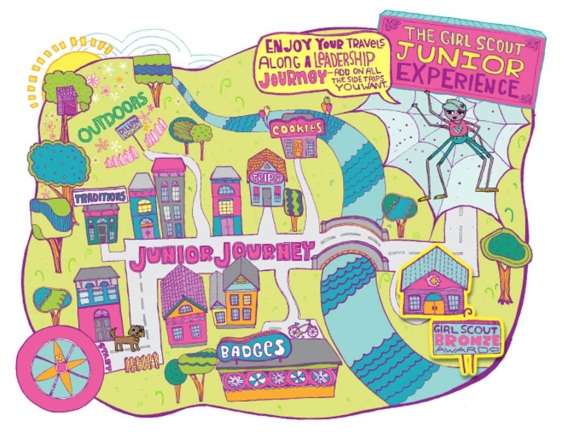 6 September 2013Junior Program Leader(s):	Stephanie, Laura, JulieTroop Leaders On-site:	Laura, Stephanie, Julie, Becky, LaineyFirst Aider:	HajiraGirls Need to Bring: 	Monthly dues & their bagsActivity DescriptionSupplies/Assistance6:30-6:45All troopCheck-inMake a First Aid KitFirst aid kit supplies6:45-6:50OpeningFlag CeremonyFlag and stand6:50-7:20All troopFirst Aid – Talk to First Responders - EMT visitors discussionWhat is an emergency?What do you do if you have an emergency? Call 911.What do you do if someone is choking?How do you treat minor injuries (cuts, scratches, bruises, insect bites)?What do you do if someone is having an allergic reaction or asthma attack? What do these look like?What do EMTs do?What equipment do you have in your ambulance and how does it work?What training do you have to have to be an EMT?7:20-7:50JuniorsJunior First Aid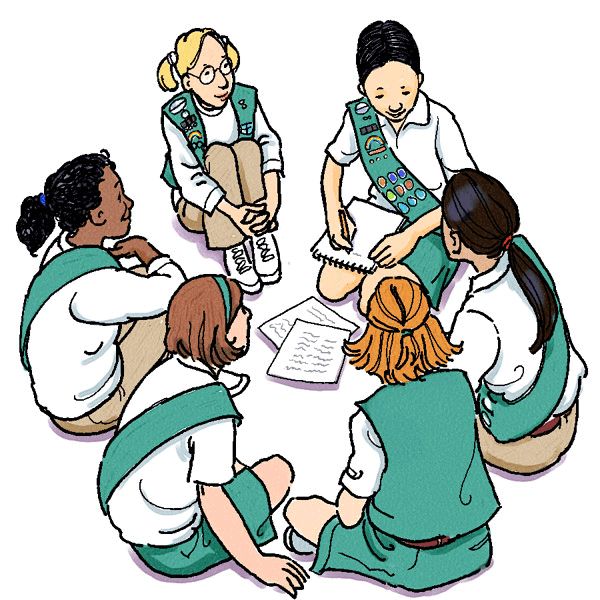 #1 Learn the first steps to take in an emergency – Check, Call, Care7:50-8:00ClosingFriendship squeeze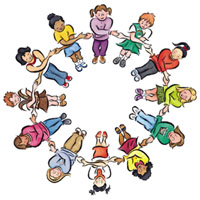 